AZ ŐSZI OLVASÓSZEMÜVEG VENDÉGEI:LŐRINCZ L. LÁSZLÓDR. CSIDER SÁNDORLACKFI JÁNOSELÉGEDETTSÉGMÉRÉSEK EREDMÉNYEIBük, 2016. december 20.BevezetőOlvasószemüveg elnevezésű programsorozatunk őszi vendégei kiváló író, költő emberek voltak. A helyi olvasóközösség javaslatára választottuk őket. Rendezvényeinkkel a régi író-olvasótalálkozók hangulatát kívántuk idézni. Célunk továbbra is az olvasók kulturált, érték gazdag szórakoztatása, tartalmas, pozitív élmény átadása, a népszerű irodalmárok és a helyi érdeklődők találkozásának megteremtése. Őszi programjaink értékelését mutatja be az olvasói véleményeket összegző írásunk. Három előadó, négy előadás:2016. október 05. – Lőrincz L. László: A sors nagy zsugás - előadás2016. október 28. – Dr. Csider Sándor: Álomút – verseskötet bemutatója 2016. november 24. – Lackfi János: A részeges elefánt – 2 előadásA rendezvényeket követően megkérdeztük olvasóinkat. A pár kérdésből álló kérdőívek kitöltése anonim volt.HipotézisA rendezvény propagálásában továbbra is több információs csatornát vettünk igénybe. Dr. Csider Sándor tanár úr könyvbemutatójára emellett még 50 személyes meghívót küldtünk ki. Úgy gondoltuk, nem elég egy tájékoztatási eszközt használni, mertszéles érdeklődési kört ölel fel az előadó személyiségeszükséges kilépni Bük város szűk régiójábólnehéz behatárolni azt az egy informális eszközt, amely minél több társadalmi réteget elér.Úgy véltük, hogy az elégedettségvizsgálat eredményeként bebizonyosodik, hogy ma az emberek az információhoz többféle módon jutnak hozzáa rendezvény helyszínének a művelődési központ színházterme megfelelő lesz, hisz a könyvtár 30 főnél nagyobb létszámot nem tudna befogadnia résztvevők jól fogják érezni magukata közönségtalálkozó belépődíját nem találják magasnak, azaz az ár/érték arány megfelelő lesza hallgatóság létszáma nem éri el a büki viszonylatban sem az elvárt adatot, megítélést.EredményekLőrincz L. László estjén 32 fő vett részt, a kérdőívet kitöltötte 25 fő.Honnan szerzett tudomást az előadásunkról?A legtöbb információt olvasóink a közösségi oldalakról, illetve a plakátokról szerzik. Továbbra is érvényes megállapítás, hogy valamennyi közlési csatornát – írott és elektronikus egyaránt -használnunk szükséges a széleskörű tájékoztatás érdekében. 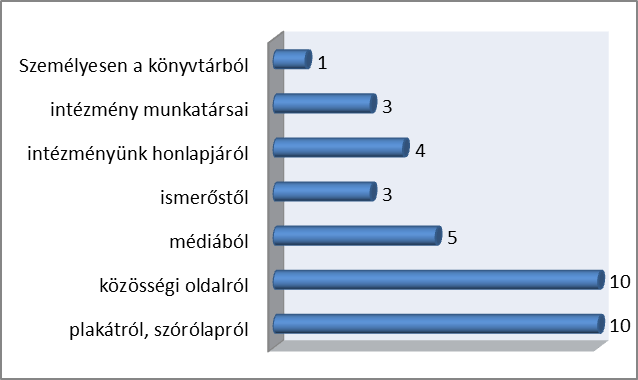 Értékelje 5-ös skálán a rendezvény helyszínét! A rendezvény helyszíne a művelődési központ színházterme volt. A részt vevők 80%-ának kiválóan megfelelt. 3.	Azt az élményt kapta, amit előzetesen elvárt? Értékelje 5-ös skálán közönségtalálkozót!A közönség előzetes elvárása maximálisan megegyezett azzal az élménnyel, amelyet az előadó nyújtott az est folyamán. A résztvevők 96%-a gondolta így és értékelte 5-ösre a rendezvényt.4.	Milyennek tartja a rendezvény ár/érték arányát?A belépőjegy ára 800,- Ft volt, amelyet pozitívan fogadott a hallgatóság. Volt, aki többet is fizetett volna érte.5.	Mi a véleménye a közönség létszámáról, az érdeklődésről? Legtöbben (18 fő) a „büki viszonylatban megfelelő” létszámúnak értékelte a jelenlévők. 6.	Kivel találkozna szívesen az Olvasószemüveg író-olvasó találkozóján?Nagyon sok „kívánság” érkezett. A kitöltők közül a legtöbb jelölést Kepes András kapta.Dr. Csider Sándor könyvbemutatóján 11 fő vett részt és ugyanennyien töltötték ki. Jómagunk kritikán alulinak tartjuk ezt a részvételt a korrekt tájékoztatás, a személyre szabottan kiküldött 50 meghívó után is. Tanár úr több éve ápol jó kapcsolatot könyvtárosainkkal, a helyi pedagógusokkal. Az elmúlt 3 évben több mint 20 drámajáték órát tartott az általános iskolásoknak. Ismert személyként nagyobb megbecsülés kijárt volna. Hibázott a könyvtár? Mit kellett volna másképpen? Honnan szerzett tudomást az előadásunkról?Értékelje 5-ös skálán a rendezvény helyszínét!A művelődési központ tanácstermében kapott helyett a rendezvény. A kérdőívet kitöltők valamennyi 5-ösre értékelték a helyszínt.Azt az élményt kapta, amit előzetesen elvárt? A kérdőívet kitöltők valamennyi 5-ösre értékelték az élményt, a hangulatot.Mi a véleménye a közönség létszámáról, az érdeklődésről? Egyöntetű válasz született a 4. kérdés esetében. Nagyon kevésnek gondolták a megjelent hallgatóság létszámát, még büki vonatkozásban is.Mit javasol, hogyan lehetne - ha szükségesnek véli - nagyobb érdeklődést felkelteni, s több embert bevonzani közönségtalálkozóinkra?Lackfi János két előadást tartott novemberben. A 4-6. osztályosoknak és azt követően 7-8. osztályos diákok számára. Összesen 206 fő tanuló vett részt a rendezvényeinken. Kérdőíveket a kísérő pedagógusok töltötték ki a programon tapasztaltak alapján. Összegzés – intézkedési elemekAz Olvasószemüveg c. sorozatunk őszi előadásaival részben lehetünk elégedettek. Nem az előadók sikeressége, profizmusa, az átadott értékek miatt tudjuk levonni ezt a konklúziót, hanem a látogatottság, a felkeltett érdeklődés esetében. Intézkedési elemként az alábbi feladatokkal élünk:Rendezvények PR-tevékenysége: a hallgatóság sokféle információs csatornát figyel és, használ a számára szükséges tudnivalók megszerzésére. Bár a nyomtatott reklám (plakát, szórólap) költsége magas, egyes előadások esetében elvárt a használatuk továbbra is. Nem elég csak az online felület ma még. Nagy nyilvánosságot vonzó előadásokat szélesebb vonzáskörzetben kell reklámozni (pl. Szombathely). A reklámköltségeket ennek függvényében szükséges tervezni az év elején. Kisváros kiskönyvtáraként kiterjedt a könyvtár személyes ismeretsége. Nagyobb hangsúlyt kell fektetnünk továbbra is a személyes megszólításoknak, megkereséseknek, meghívásoknak.Felelős: Haizler LászlónéRendezvények helyszíne: A teljes intézmény adta feltételeket továbbra is használja ki a könyvtár, előzetes program- és teremfoglaltság egyeztetését követően. 
Felelős: Haizler LászlónéRendezvények ára: Árkalkuláció ugyan szükséges a belépődíjas rendezvények esetében, de meglévő forráskeret tudatában, ésszerű, megfizethető árat kell továbbra is tervezni, nehogy elveszítsük használóinkat. Mindemellett törekedni kell az árbevétel növelésére. Felelős: Reczetárné Nemes Judit, Haizler LászlónéRendezvények előadói: A sokféle használó igény, amely e kisebb elégedettségvizsgálatban is jelentkezett, tág keretet biztosít a programtervezés kapcsán. Mindenképpen a legtöbb érdeklődést kiváltó írókban, költőkben, szakemberekben kell gondolkodnia a könyvtárvezetésének (pl. Kepes András, Hegyi Barbara, Dragomán György, Szabó T. Anna, stb). Az éves programtervezésben figyelembe kell venni valamennyi kérést, ötletet, kívánalmat és az éves költségvetésben biztosított keretre, illetve a lehetséges pályázati forrásokat keresve kell megszervezni az Olvasószemüveg előadásait évente 5-6 alkalommal. Felelős: Haizler Lászlóné, Hufnágel Szabolcs.Mellékletek: A három kérdőív.